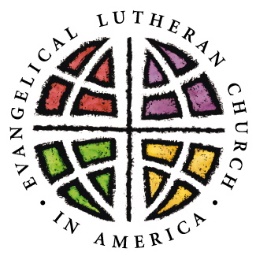 York Conference Tutoring ProgramStudent Emergency Information FormName: ______________________________________________________________________Address:  ____________________________________________________________________     ________________________________________________ Zip Code  ___________________Birthday:  ___________________            2021-2022   Grade:   ___________________________						         School:  __________________________					                      Teacher: __________________________Parent/Guardian  Name:  ________________________________________________________Phone Number: _________________________     Cell Phone:       ________________________Circle the best number to reach you during Tutoring times.E-mail Address:  _______________________________________________________________Persons, other than parent, allowed to pick up student:_____________________________________________________________________________Family Physician:  ______________________________________________________________Preferred Hospital:  _____________________________________________________________Special Health Problems:  ________________________________________________________Allergies:  _____________________________________________________________________What night would you like to attend the tutoring program?    (circle one)    Monday – Christ Lutheran									   Tuesday – Union LutheranPlease share with us what type of tutoring assistance your child is most in need of at this time (reading, learning math facts, writing, spelling, etc.) ____________________________________________________________________________________________________________________________________________________________________________________________________________________I release from liability and give permission for tutoring personnel to administer first aid and emergency medical care if necessary.  I also agree to accept all financial responsibilities incurred as a result thereof and not hold responsible the York Conference or any of its member congregations, the York Conference Tutoring Program or its sponsors.Date: ________     Parent/Guardian signature:  ________________________________________Tutoring AgreementParent Section If you are willing, please share your contact information, phone numbers, etc. with your child’s tutor so that you can be in contact with him/her in case of the need to cancel if your child is sick.Please ensure that your child brings his/her backpack and homework to tutoring and, if possible, their reading book(s) from school.  You may wish to talk to your child’s teacher or write a note asking what additional practice your child’s tutor can do with him/her. If your child is unable to attend tutoring on a particular night due to illness or other reason, please inform the director (Shari Young at 717-586-9310) AND if possible, your child’s tutor, as soon as you become aware that your child is sick or unable to attend.Tutors give their time to travel to the tutoring site and work with your child, which they do enthusiastically.  Please be considerate of their time and inform them if you need to cancel for any reason.If you fail to notify the director or tutor of child’s absence three times or more, your child’s tutor may elect not to continue the tutoring relationship at their discretion.I understand my parent responsibilities and will do my best to notify the director and/or my child’s tutor if my child cannot attend tutoring.________________________________________     Date __________________Parent SignatureRevised 2021